Управление по образованию, спорту и туризму
Узденского районного  исполнительного комитетаГосударственное учреждение дошкольного образования
«Узденский центр развития ребенка «Вясёлка»»«Картотека игровых упражнений  по профилактике плоскостопия и нарушений осанки у детей дошкольного возраста»Подготовила:руководитель физического воспитания:Атрушкевич Екатерина Владимировна,
высшее образование,первая квалификационная категория
Узда, 2020Игровые упражнения с нестандартным оборудованием.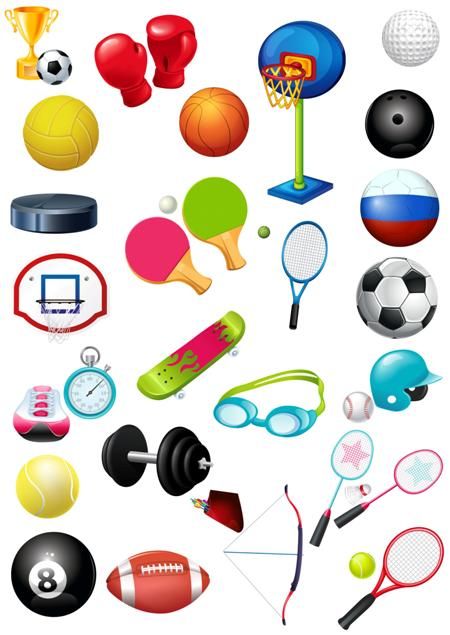 Цель: укрепление и повышение тонуса мышц свода стопы.1.Игровое упражнение «Поймай мячик».Оборудование: крышки от пластиковых бутылок, лист картона с изображением мячиков.Выполнение: пальцами ног необходимо захватить и удерживать крышку, перемещая её на лист картона с изображением мячиков (поочерёдно левой и правой ногой). Закрыть крышкой мячик.2.Игровое упражнение «Сложи фигуру».Оборудование: крышки от пластиковых бутылок, лист картона с изображением геометрических фигур разного размера и цвета.Выполнение: сидя или стоя пальцами ног правой и левой ноги необходимо выкладывать на карточку крышки составляя геометрические фигуры.3.Игровое упражнение «Новогодняя ёлочка».Оборудование: контейнеры и мелкие игрушки из «киндер-сюрпризов», лист картона с изображение ёлки.Выполнение: сомкнутыми ногами необходимо захватить контейнер от киндер-сюрпризов и выложить ёлку, затем пальцами ног украсить ёлочку мелкими игрушками.4.Игровое упражнение «Башенка».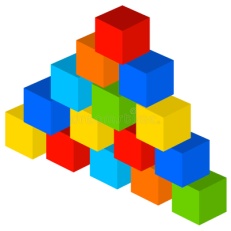 Оборудование: кубики.Выполнение: сомкнутыми ногами необходимо удерживать кубик и выстроить башенку.5.Игровое упражнение «Солнышко» (коллективное).Оборудование: пуговицы разного размера.Выполнение: пальцами ног дети выкладывают из пуговиц солнышко.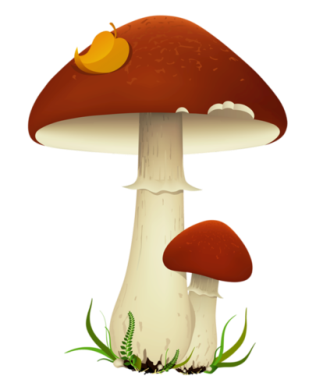 6.Игровое упражнение «Соберём урожай».Оборудование: грецкие, лесные орехи, грибочки.Выполнение: пальцами ног собрать «урожай» в ведёрке.7.Игровое упражнение «Уберём игрушки»Оборудование: мелкие игрушки из «киндер-сюрпризов»Выполнение: пальцами ног собрать игрушки в определённое место.8.Игровое упражнение «Рисуем подарок другу».Оборудование: листы бумаги, фломастеры.Выполнение: пальцами ног нарисовать рисунок другу.9.Игровое упражнение «Сварим суп из макарон».Оборудование: обруч, поролоновые палочки.Выполнение: дети по команде педагога перекладывают пальцами ног поролоновые палочки (макароны) из обруча в заданное место.10.Игровое упражнение «Снежки».Оборудование: по несколько бумажных салфеток на каждого ребёнка, обруч.Выполнение: по сигналу педагога дети сминают салфетку пальцами ног (делают снежки) и бегут, держа салфетку пальцами ног стараясь не уронить его до обруча. Кто больше сделает снежков.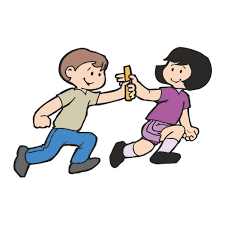 11.Игровое упражнение «Эстафета с палочкой».Оборудование: палочки дл. 20 смВыполнение: дети делятся на 2 команды, встают в одну линию близко друг к другу. Первые дети берут палочку пальцами ног и передают её следующему участнику, стараясь не опускать её на пол. Побеждает та команда, которая быстрее передаст палочку, не уронив её на пол.Игры с правилами.Ель, елка, елочкаВоспитатель предлагает детям пойти в лес: дети идут по залу. «В лесу стоят высокие ели. «Встаньте ровно, как эти стройные ели, подтянитесь, выпрямитесь». Дети останавливаются, принимают позу правильной осанки (голова, туловище, ноги прямо) и раздвигают руки-«ветви» слегка в стороны, ладонями вперед. «Пойдем дальше в лес, посмотрим, есть ли у высокой ели сестрички?» Дети идут за инструктором. Он останавливается: «Вот и сестрички ели - елки, они пониже, но такие же стройные, красивые». Инструктор предлагает детям встать, как елки, - принять правильную осанку, но в полу приседе. «Пойдемте, дети, поищем еще сестричек елей. Вот они совсем маленькие, но и удаленькие: красивые и тоже стройные». Инструктор предлагает детям присесть, разводя колени в сторону, спина выпрямлена, кисти направлены вперед, пальцы разведены в стороны (иголки). Игра выполняется несколько раз. Инструктор поощряет детей, выполнивших задание правильно.Послушный мяч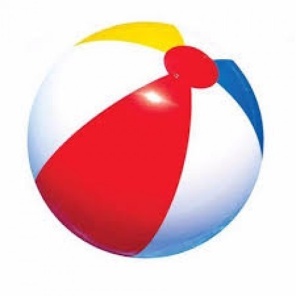 Лежа на спине, зажать мяч между стоп, руки вверху, кисти в замок. Повернуться на живот, не выронив мяч. Повторить 4-6 раз в каждую сторонуВот какой хороший мячМежду ног его запрячь.Повернись и оглянисьМячик на пол не катись.ЕлочкаПо сигналувоспитателя дети бегут по залу. Ребенок-водящий через 30 секунд (1 мин) бежит за ними, пытаясь их осалить. Спастись от него можно, плотно прижавшись к стене пятками, голенью, ягодицами, лопатками, плечами.затылком. Руки в стороны и вниз, ладони - вперед. Пальцы расставлены. Это - «Елочка». Тот.кто принял неправильную осанку или не добежал до стены, может быть осален. «Осаленный» становиться водящим, и игра продолжается.Ходим  в «шляпах»Детям кладут на голову легкий груз - «шляпы» - мешочек с песком. Проверив осанку детей, воспитатель дает команду к ходьбе. Дети должны ходить обычным шагом по залу, сохраняя правильную осанку. Для детей 5-6 лет усложнять игру можно тем, что детям предлагать потанцевать. Пойти по извилистой линии, начертанной на полу мелом. По гимнастической скамейке, или переступать через разные предметы на полу. Выигрывает тот, у кого шляпа ни разу не упала, и при этом он не нарушил осанку.Журавль расправляет крыльяДети становятся в круг на расстоянии шага друг от друга, руки скрещивают на груди. По команде инструктора «Аист расправляет крылья» играющие отводят руки в стороны (вдох) и возвращают их в исходное положение (выдох). Повторяют 4-7 раз. По команде инструктора «Журавль расправил крылья» дети становятся на одну ногу, фиксируют руки в стороны. Побеждает тот, кто дольше всех смог простоять неподвижно на одной ноге.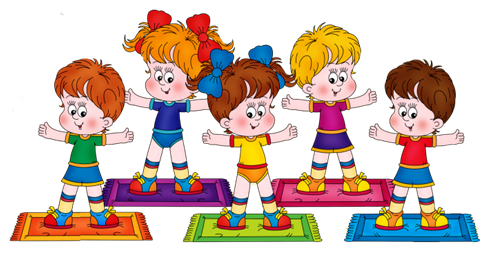 КолобокИграющие делятся на команды и строятся в колонны по одному  на расстоянии 1,5-2 м одна от другой. Воспитатель читает: "Наш веселый колобок покатился на лужок. Кто быстрей его вернет, приз команде принесет". С последним словом первые игроки в командах поднимают мяч над головой, наклоняются назад и передают его следующему игроку, и так до последнего игрока в колонне. Тот бежит с мячом  вперед, встает впереди своей команды и снова передает мяч, стоящему игроку сзади. Игра продолжается до тех пор, пока направляющие в колоннах вновь не окажутся впереди. Они поднимают мяч вверх. Команда, выполнившая задание первой, выигрывает.При передаче мяча назад ноги не сгибать, спина прямая. Игру можно проводить в положении сидя «по-турецки».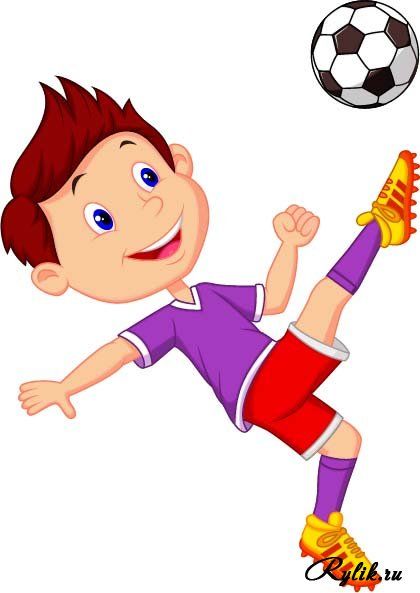 Лежачий футболДети лежат на животе по кругу, лицом в центр круга, руки под подбородком, ноги вместе. Водящий бросает мяч любому игроку, тот отбивает его двумя руками, при этом, прогибаясь, поднимает голову и грудь. Ноги остаются прижатыми к полу.Встань прямоСодержание: Дети принимают правильную стойку, инструктор исправляет недостатки. Затем ребята по команде расходятся по площадке и 1,5 – 2 минуты бегают, прыгают, ходят на четвереньках и т.д. После команды "Встать прямо" принимают правильную осанку и не двигаются с места до оценки их позы инструктором.Выполняй правильноНеобходимый инвентарь. Короткие и длинные гимнастические палки по числу детей, по два мешочка с песком на каждого играющего, кольца, корзина для предметов.Подготовка к игре. В одном из углов зала поместить корзину с гимнастическими предметами (палками, кольцами). В свободной части площадки на расстоянии 1,5-2 м друг от друга расположить кольца.Содержание игры. Дети за воспитателем под музыку ходят, бегают, прыгают по залу (врассыпную или в колонне по одному), стараясь не задевать кольца. Через 2-3 мин., взяв гимнастические палки и заняв место в кругу, в соответствии с указаниями педагога выполняют общеразвивающие упражнения с палками. После этого дети вновь бегают, прыгают по залу, обходя кольца. Палку держат за спиной, на лопатках. При ходьбе выполняют различные упражнения: высоко поднимают колени, выпрямляют ноги, ходят в полуприседе.Перешагни через веревочку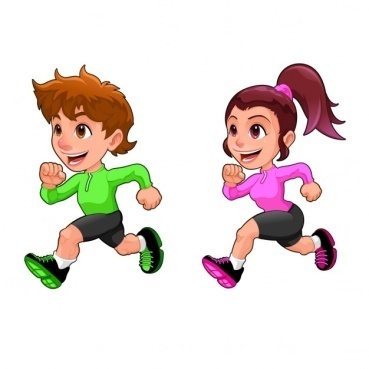 Цели: развитие координации движений, ловкости, формирование навыка в перешагивании через препятствия.*Протягивается и закрепляется веревочка на расстоянии 10-15 см от пола.По команде ребенок идет и перешагивает через веревку, затем поворачивается и снова перешагивает через веревку, пока не перешагнет по всей длине. Инструктору надо контролировать правильность осанки и смыкания губ.Восточный официантЦели: развитие координации движений, равновесия, укрепление «мышечного корсета» позвоночника.Воспитатель предлагает поиграть в «восточного официанта» и показывает, как на Востоке переносят грузы на голове. Ребенок должен выпрямиться, принять правильную осанку. Теперь нужно положить книгу или поднос с кубиком на голову и пройти вперед. Выигрывает тот, кто дальше пройдет.Воспитатель должен следить, чтобы мышцы слишком не были напряжены. После игры следует провести расслабляющие движения: руки вверх (на цыпочках) и вниз, согнуться в поясе, расслабиться – и так несколько раз. Руки должны быть полностью расслабленными.Ласточка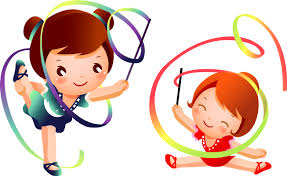 Цели: тренировка вестибулярного аппарата, координации движений, укрепление связочно-мышечного аппарата, туловища, ног.Воспитатель показывает, как нужно стоять «ласточкой». Затем ребенок сам стоит на одной ноге, другая отведена назад, руки в стороны, туловище несколько наклонено вперед, голова поднята. Воспитатель держит ребенка за обе руки и контролирует, правильно ли выпрямлены позвоночник и поднятая нога. Поза вначале удерживается не более 1 секунды, затем опорная нога меняется.Море, берег, парусЦели: развитие координации движений, равновесия, укрепление мышечного корсета, позвоночника, мышечного аппарата стопы.Дети строятся в одну шеренгу и принимают положение строевой стойки. По сигналу инструктора «Море» выполняют шаг назад, по сигналу «Берег» - шаг вперед, по сигналу «Парус» - поднимают руки вверх.Правила: Ребенок не сумевший сохранить положение правильной осанки или сделавший ошибку при выполнении команды, выходит из игры, подходит к стене и принимает положение правильной осанки, стоя спиной к стене (пятки, икроножные мышцы, ягодицы, лопатки, затылок касаются стены, живот подтянут, руки внизу ладонями вперед).Спрыгни в водуЦели: формирование правильной осанки, развитие координации и быстроты движений в крупных и мелких мышечных группах.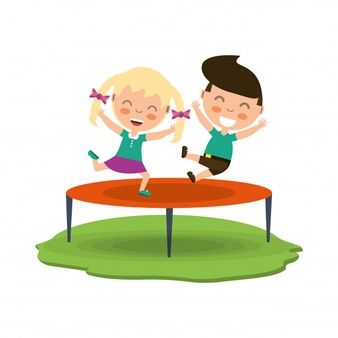 Дети стоят на гимнастических скамейках, в положении строевой стойки. По команде «Спрыгни в воду!» они спрыгивают на пол и разбегаются по залу в разных направлениях. По команде «Большие волны, быстро из воды!» дети встают на скамейки, занимая свободные, ближе к ним оказавшиеся местаПравила: спрыгивая со скамейки бесшумно, мягко приземляясь;занимать свободные места на скамейках быстро, не толкая друг-друга;игра может проводиться с выбыванием: дети, приземляющиеся неправильно, по указанию воспитателя подходят к зеркалу и принимают положение правильной осанки под зрительным самоконтролем.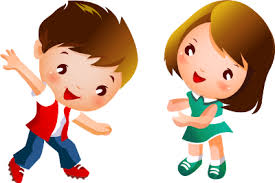 Поднять парусаЦели: формирование правильной осанки, укрепление мышц нижних конечностей и мышц участвующих в формировании свода стопы.Дети делятся на две команды (экипажи) и занимают гимнастические скамейки (яхты) в положении стоя на носках, руки вверху. По сигналу воспитателя «Убрать паруса» они сходят со скамейки и разбегаются по залу в разных направлениях. По сигналу «Поднять паруса» дети должны быстро занять свои места и принять положение стоя на носках, руки вверху. Выигрывает команда, экипаж которой быстрее поднял паруса.Правила: 1) действовать строго по сигналу;занимая места на гимнастических скамейках, не толкать друг друга;на скамейках стоять на носках, руки вверху;те, кто не смог сохранить равновесие, отходят в сторону и по указанию воспитателя выполняют стойку на носках на полу, пропуская одну игру.Быстрый мячИнвентарь: резиновые мячи диаметром 16 см.Содержание игры. Участники игры делятся на команды. Все выстраиваются в колонну за своим капитаном у стартовой черты. Первый участник принимает позу — сидя на ягодицах, руки в упоре сзади, мяч в согнутых в коленях ногах. По сигналу необходимо проползти данную дистанцию, помогая руками и при этом перекатывая мяч стопами ног. Выполнив движение до ориентира, обратно участник бежит бегом с мячом в руках. Передает мяч следующему участнику, который уже сидит на полу и ждет мяча. Выигрывает команда, первой выполнившая задание.Переложи шишки.Инвентарь: «скорлупки» от киндер-сюрприза, обручи (по количеству играющих +1).Содержание игры. В центре на полу лежит обруч, в котором располагается некоторое количество «скорлупок». В 2 м от обруча в разных сторонах стоят играющие. По команде участники бегут к обручу и стараются захватить стопой по одной шишке из обруча и отнести в свой обруч. Вновь возвращаются к обручу со «скорлупками».Через 3 минуты вновь звучит сигнал — игра окончена. Подсчитываются «скорлупки» в каждом обруче. Выигрывает игрок, в обруче которого оказалось больше «скорлупки».Правила игры. Если игрок в движении теряет «скорлупку», он останавливается, подбирает ее и продолжает движение.Упражнения для профилактики плоскостопия и укрепления мышечно-связочного аппарата стопы.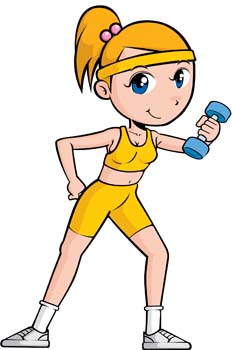 Упражнения для профилактики нарушений осанки иукрепление мышц торса.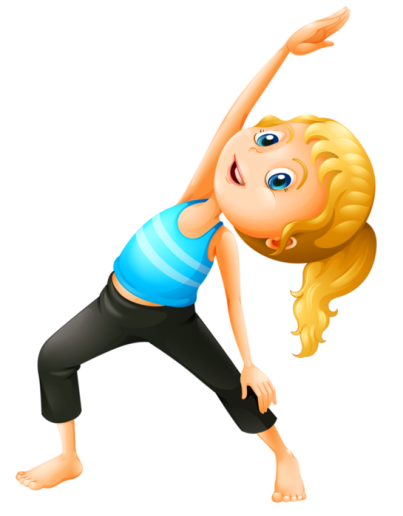 НазваниеИ.ПВыполнение«Веселые бельчата».И.п. - руки согнуты в локтях перед грудью, пальцы направлены вниз.1 -8 - подскоки на двух ногах на месте;9-16 - ходьба на месте.«Вращение стопы».И.п. - сидя на стуле (скамье), нога закинута на колено другой ноги, стоящей на полу, руки произвольно.1 -4 - выполнять круговые движения в голеностопном суставе: производить вращение правой стопой от наружного края к внутреннему.То же другой ногой.«Встань на носочки».И.п. - основная стойка.1-4 - приподняться на носки; 5-6 - и.п.«Град барабанит по крыше».И.п. - сидя на скамье (стуле), руки произвольно.1-4 - постукивать об пол носком левой ноги;5-8 - постукивать об пол носком правой ноги;9-12 - постукивать об пол одновременно носками обеих ног, не отрывая пяток от пола; 13-14-и.п.«Зайчата». Лучик зайчика коснулся, зайчик сладко потянулся.И.п. - основная стойка.1-2 - на вдохе встать на носочки, руки вверх,потянуться;3-4 - и.п. - выдох.«Зарядка для пальчиков».И.п. - сидя, ноги вместе, руки в упоре сзади.1-4 - сжимать и разжимать пальцы обеих ног одновременно;5-8 - сжимать и разжимать пальцы правой ноги;9-12 - сжимать и разжимать пальцы левой ноги.«Лисички танцуют».И.п. - сидя на скамье (стуле), руки произвольно.1-8 - одновременное сгибание стоп (с носка);9—16 — ходьба на месте;17-18-и.п.«Медвежата».И.п. - стоя на наружных сторонах стоп, руки на поясе.1-4-ходьба вперед;5-8 - ходьба назад;9-12 - обычная ходьба на месте.«Наденем носочки».И.п. - сидя, руки в упоре сзади.Надевание носочков пальцами ног без помощи рук.«Нарисуй молнию».И.п. - сидя на скамье (стуле), руки произвольно.1-4 - зигзагообразными движениями нарисовать молнию правой ногой; 5-8 - зигзагообразнымидвижениями нарисовать молнию левой стопой; 9-12 - зигзагообразными движениями нарисовать молнии двумя стопами одновременно; 13-14-и.п.«Нарисуй овал».И.п. - сидя на скамье (стуле), руки произвольно1-4 - нарисовать овал правой стопой; 5-8 - нарисовать овал левой стопой; 9-12 - нарисовать овал обеими стопами одновременно; 13-14-и.п.«Нарисуй прямоугольник».И.п. - сидя на скамье (стуле), руки произвольно1-4 - нарисовать прямоугольник правой стопой;5-8 - нарисовать прямоугольник левой стопой;9-12 - нарисовать прямоугольники обеими стопами одновременно; 13-14-и.п.«Нарисуй прямую линию».И.п. - сидя на скамье (стуле), руки произвольно.1-3 - нарисовать прямую линию правой стопой;4-6 - нарисовать прямую линию левой стопой;7-9 - нарисовать прямые линии двумя стопами одновременно; 10-11 - и.п.«Нарисуй солнышко».И.п. - сидя на скамье (стуле), руки произвольно.1-4 - нарисовать круг и отходящие от него лучики правой стопой; 5-8 - нарисовать круг и отходящие от него лучики левой стопой;9-12 - нарисовать круги обеими стопами одновременно;13-14-и.п.«Нарисуй треуго-льник».И.п. - сидя на скамье (стуле), руки произвольно1-3 - нарисовать треугольник правой стопой;4-6 - нарисовать треугольник левой стопой; 7-9 - нарисовать треугольники обеими стопами одновременно; 10-11 - и.п.«Нарисуй тучку».И.п. - сидя на скамье (стуле), руки произвольно.1-4 - нарисовать тучку правой стопой; 5-8 - нарисовать тучку левой стопой; 9-12- нарисовать тучки двумя стопами одновременно; 13-14-и.п.«Неваляшка».И.п. - основная стойка.1-2 - руки за голову, наклон туловища вправо с одновременным отведением ноги на носок влево;3-4 - то же в другую сторону;5-6 - и.п.«Ножки удивляются».И.п. - сидя на скамье (на стуле), руки произвольно.1-2 - развести стопы в стороны; 3-4 - соединить стопы вместе.«Носочки танцуют».И.п. - основная стойка.1-8 - отрывать поочередно пятки от пола, носки прижаты к полу;9-10-и.п.«Потяни пяточки».И.п. - сидя на скамье (стуле), руки произвольно.1-4 - тянуть вперед пяточки обеих ног; 5-6 - и.п.«Пяточки танцуют».И.п. - основная стойка.1-8 - отрывать поочередно пятки от пола, носки прижаты к полу;9-10-и.п.«Звери приветствуют гостей».И.п. — стоя, ноги вместе, руки опущены.1— оторвать пятки от пола;2— вернуться в исходное положение;3— оторвать носки от пола;4— вернуться в исходное положение.Темп умеренный. Носки (пятки) поднимать как можно выше от пола.«Красивая цапля»И.п. — стоя, ноги вместе, руки опущены.1— поднять правую ногу;2— согнуть ее в колене, прислонить к левой ноге;3— выпрямить правую ногу;4— вернуться в исходное положение.То же левой ногой«Тигренок готовится к выступлению»И.п. — сидя на пятках, руки в упоре впереди.1—2 — выпрямить ноги, выпрямить спину, голову опустить;3—4 — вернуться в исходное положение.Пятки от пола не отрывать, ноги в коленях не сгибать.«Танцующий слоненок»И.п. — стоя, ноги врозь, стопы параллельно, руки в «замок» за спиной.Ходьба на месте с поочередным подниманием пятки.Носки от пола не отрывать, спину держать прямо.НазваниеИ.ПВыполнениеУПРАЖНЕНИЯ СТОЯУПРАЖНЕНИЯ СТОЯУПРАЖНЕНИЯ СТОЯ«Гармошка»И.п. -  стойка ноги врозь.1-2 Встать на носки, руки вперед, скруглить спину.3-4 Полуприсед, руки в  стороны, прогнуться в пояснице.8-16 раз. Темп средний.«Самолет»И.п. - о.с., руки  в стороны1 Наклон вправо.2 И.п. Тоже влево.8-16 раз. Темп средний.«Гармонь»И.п.-  о.с., руки в стороны1 Прогнуться в пояснице,  лопатки свести.2 И.п.8-16 раз. Темп средний«Шлагбаум»И.п. - о.с., руки врозь.1 Мах правой ногой вперед, хлопок в ладоши под бедром.2 И.п.  Тоже другой ногой.8-16 раз. Темп средний.«Веселые ребята».И.п. - основная стойка, руки на поясе.1-8 - прыжки «ноги врозь - ноги вместе»; 9-16 - ходьба на месте.«Встань на носочки».И.п. - основная стойка.1-2 - подняться на носки, рукивперед;3-4 - и.п.«Голова -мяч».И.п. - основная стойка.1 - на вдохе голову на правое плечо;2-3 - на выдохе сделать толчок плечом - «бросить» голову на левое плечо;4 - на вдохе положить голову на левое плечо;5-6 - на выдохе сделать толчок плечом - «бросить» голову на правое плечо; 7-8 - и.п.«Зарядка для головы».И.п. - основная стойка.1- поворот головы вправо;2- поворот головы влево;3- наклон головы вперед;4- наклон головы назад.«Нарисуем круг подбородком».И.п. - основная стойка.1-4 - «очертить» подбородком вертикальный круг вправо; 5-8 - и.п.То же в другую сторону.«Обними себя».И.п. - основная стойка.1-2 - обхватить правой рукой левое плечо;3-4 - руки в стороны; 5-6 - обхватить левой рукой правое плечо;7-8 - и.п.«Плечи». Поработаем плечами, пусть они танцуют сами.И.п. - основная стойка.1-4 - на выдохе плечи вперед, медленно скрещивая перед собой опущенные руки; 5-8 - на вдохе медленно отвести плечи назад, сводя лопатки.«Поворот». Вправо-влево повернемся и друг другу улыбнемся.И.п. - основная стойка.1 - вдох;2-3 - на выдохе повернуться: одна рука -за спину, другая - вперед;4- и.п.То же в другую сторону.УПРАЖНЕНИЯ СИДЯ И ЛЕЖАУПРАЖНЕНИЯ СИДЯ И ЛЕЖАУПРАЖНЕНИЯ СИДЯ И ЛЕЖА«Пружинка»И.п - стойка на коленях, руки вперед.1-2 Сесть на правое бедро, руки влево.3-4 И.п.Тоже в другую сторону. 8-16 раз. Темп средний.«Партизан»И.п. - лежа на животеЛежа на животе, ползаем по-пластунски, поочередно подгибаем то правую, то левую ногу.  8-16 раз. Темп средний«Ласточка летит».И.п. - лежа на животе, ноги разведены в стороны, руки поставить на локти, голову положить на кисти рук.1-2 - руки вверх, спину прогнуть, голову поднять;3-4 - два маха руками;5-6 - и.п.«Рыбий хвост»И.п. - лежа на животе, опираясь на предплечье, пятки вместе, носки врозь.Сильно зажать ягодицы (если не получается, дайте подержать между ягодиц листок бумаги), пятки прижимать к полу (можно положить сверху не большой груз)   в течение 30 сек по 2-3 раза«Лук»И.п. - лежа на животе, руки в стороны.1-2 Захватить сзади ноги, не отрывая бедра.3-4 И.п.8-16 раз. Темп средний и медленный«Лодочка»И.п. - лежа на животе, руки вперед.1 Поднять корпус, руки вперед, и бедра, ноги вместе, пятни вместе, ягодици зажаты.2 И.п.    8-16 раз. Темп медленный.«Рычаг»И.п. - лежа на левом боку, левая рука вверх.1 Мах правой ногой в сторону2 И.п. Тоже на др боку8-16 раз. Темп средний.«Лодочка»И.п. - лежа на полу,  на животе1 Поднять корпус, руки вперед и бедра, ноги вместе, пятни вместе, ягодицы зажаты.2 И.п.8-16 раз. Темп медленный.«Самолет»И.п. - лежа на полу,  на животе, руки врозь.1 - Свести лопатки, приподнять верхнюю часть спины и руки, ноги на полу.2 - И.п.8-16 раз. Темп медленный.«Дотянись коленом до пола».И.п. - лежа на спине, колени согнуты.1-4 - медленно опускать колени до полавправо;5-8 - и.п.То же в другую сторону.«Ножницы»И.п. - лежа на спине, ноги вперед.Скрестные движения ногами.8-16 раз. Темп средний и быстрый.«Железный мост».И.п. - лежа на спине, ноги согнуты в коленях, колени слегка разведены.1-2 - поднять таз вверх;3-4 - и.п.«Велосипед»И.п. - лежа на спине, руки вверх.Поочередное сгибание ног вперед.8-16 раз. Темп средний и быстрый«Бревнышко».И.п. - лежа на спине, руки вытянуты вверх, ноги вместе.1-4 - поворот со спины на живот;5-6 - поворот с живота на спину (руки и ногине сгибать).«Заборчик».И.п. - лежа на спине, руки вытянуты за головой.1-2 - поднять руки над головой;3-4 - поднять ноги параллельно рукам; 5-6 - опустить ноги; 7-8 - опустить руки.«Рыбка на спине»И.п. - лежа на спине, руки за головой.1-2 Наклон вправо корпусом.3-4 И.п. Тоже в др сторону.8-16 раз. Темп средний.«Потяни ножки».И.п. - лежа на спине, руки за головой.1-2 - ноги вверх, носочек тянуть; 3-4 - и.п.«Нарисуем круг».И.п. - лежа на спине, руки под головой.1-4 - поднятой правой (левой) ногой нарисовать на весу круг;5-6 - и.п.«Покажи свои ножки».И.п. - лежа на спине, руки под головой.1-2 - одновременно плавно прямые ноги вверх;3-4 - и.п.